LİSANSÜSTÜ EĞİTİM ENSTİTÜSÜ MÜDÜRLÜĞÜNE Üniversiteniz ………………………………………….…………….. bölümü ………………………numaralı  öğrencisiyim. Kullanmakta olduğum öğrenci kimlik kartımı kaybettim / değiştirmek istiyorum. Yeni kimlik kartı alabilmem için gereğini arz ederim.Ek:1-Banka DekontuAdı : Soyadı:  Telefon Numarası:…..…………………….Yapılacak İşlemler1. Ziraat Bankası TR04 0001 0000 4364 1488 195007  nolu harç hesabına kayıp kimlik kartı bedeli ödenmelidir.2. Bu dilekçe doldurulduktan sonra Banka Dekontu  ile  Lisansüstü Eğitim Enstitüsüne teslim edilmelidir.Not : Kayıp veya değişim için kimlik kart bedeli 70 (Yetmiş) TL’dir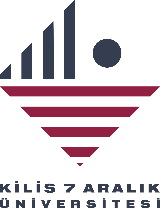 KİLİS 7 ARALIK ÜNİVERSİTESİLİSANSÜSTÜ EĞİTİM ENSTİTÜSÜÖĞRENCİ KİMLİK KARTI TALEP DİLEKÇESİİmza